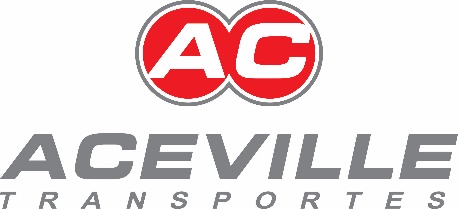 Carta de Isenção de ResponsabilidadeÀ Aceville Transportes Ltda.Ref.: Avaria de MateriaisAutorizamos o transporte de nossas mercadorias, e assumimos integral responsabilidade pelas mesmas, referente ao estado de conservação e embalagem, por se tratar de materiais frágeis (tipo da mercadoria), isentando a Aceville Transportes Ltda. de qualquer responsabilidade sobre avarias, exceto nos casos de roubo ou acidente com o veículo transportador.Nome: _______________________________________________________________________RG / CPF:______________________________________________________________________Setor/ Departamento: ___________________________________________________________Número(s) da(s) Nota Fiscal:______________________________________________________Assinatura:_______________________________Carimbo da empresa: